Publicado en  el 24/02/2015 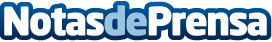 Cómo llegan a la Copa: CN SabadellDatos de contacto:Nota de prensa publicada en: https://www.notasdeprensa.es/como-llegan-a-la-copa-cn-sabadell_1 Categorias: Otros deportes http://www.notasdeprensa.es